Department of Families, Children, Youth and Recreation – Division for Youth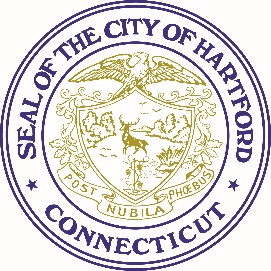 FY 2022 UNITY Grant Monitoring ChecklistFor DFCYR use. Please maintain this record.Applicant:	________________________________________________________________Category:		<$5K			$5K-24.999K			$25K+Follow-Up Criteria (after award)Procurement review and contract (<$25K only)					Yes	No
Community-panel review & professional services contract (>$25K only)		Yes	NoCity-required Insurance								Yes	No	Utilizes City ETO, MyRec, or has in-house data capacity				Yes	NoSigned data sharing agreement with Hartford Data Collaborative			Yes	NoSigned agreement to provide data							Yes	NoUtilizes Summer UNITY 2021 logo							Yes	NoStaff background checks provided/verified						Yes	NoFirst Aid and CPR training								Yes	NoDCF Mandated Reporter training							Yes	NoHealth and Safety information session						Yes	NoHartford Data Collaborative information session					Yes	NoDFCYR NotesDFCYR Staff: ______________________________	Date: _________________________